Nom :	Prénom :Classe : 2C	N° :Dossier de révisions à faire régulièrement (à domicile, à l’étude, en remédiation, etc.)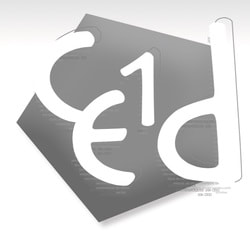 Limite-toi à une page par jour, cela est suffisant.Fais ça de ton mieux et n’hésite pas à utiliser tous les outils à ta disposition.Un logo te permettra de reconnaitre les énoncés où tu peux te servir d’une calculatrice.Dernier conseil : 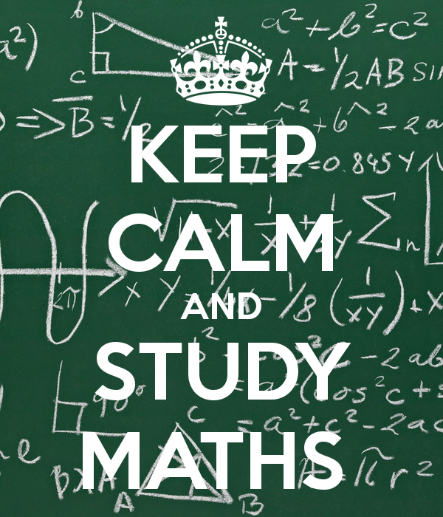 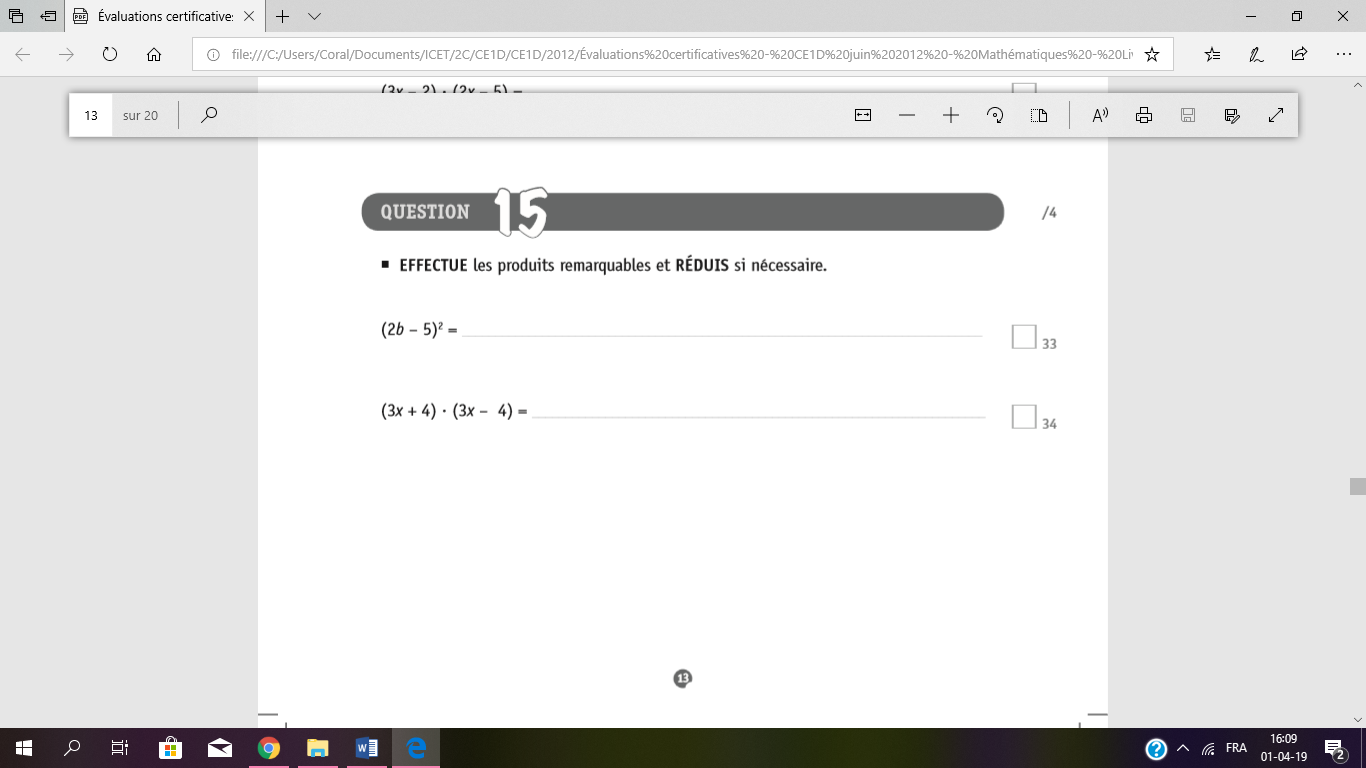 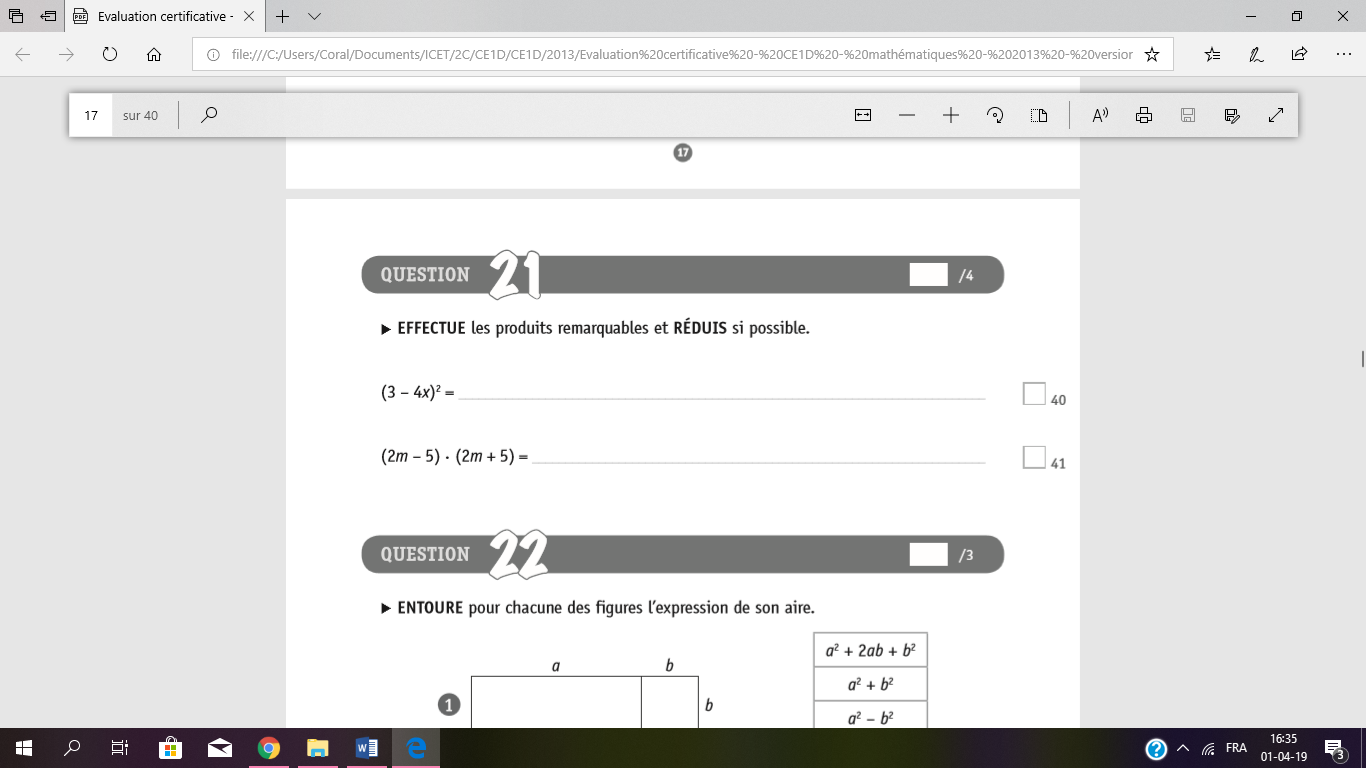 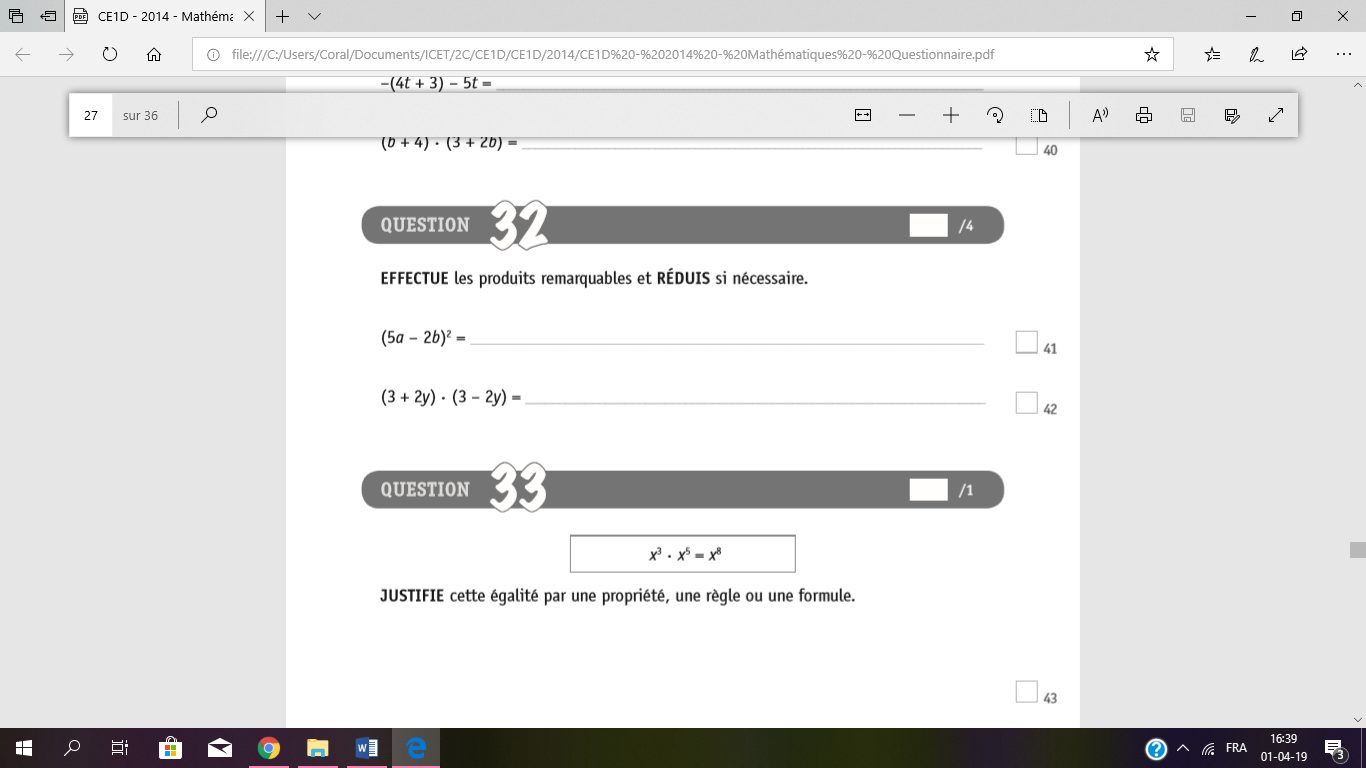 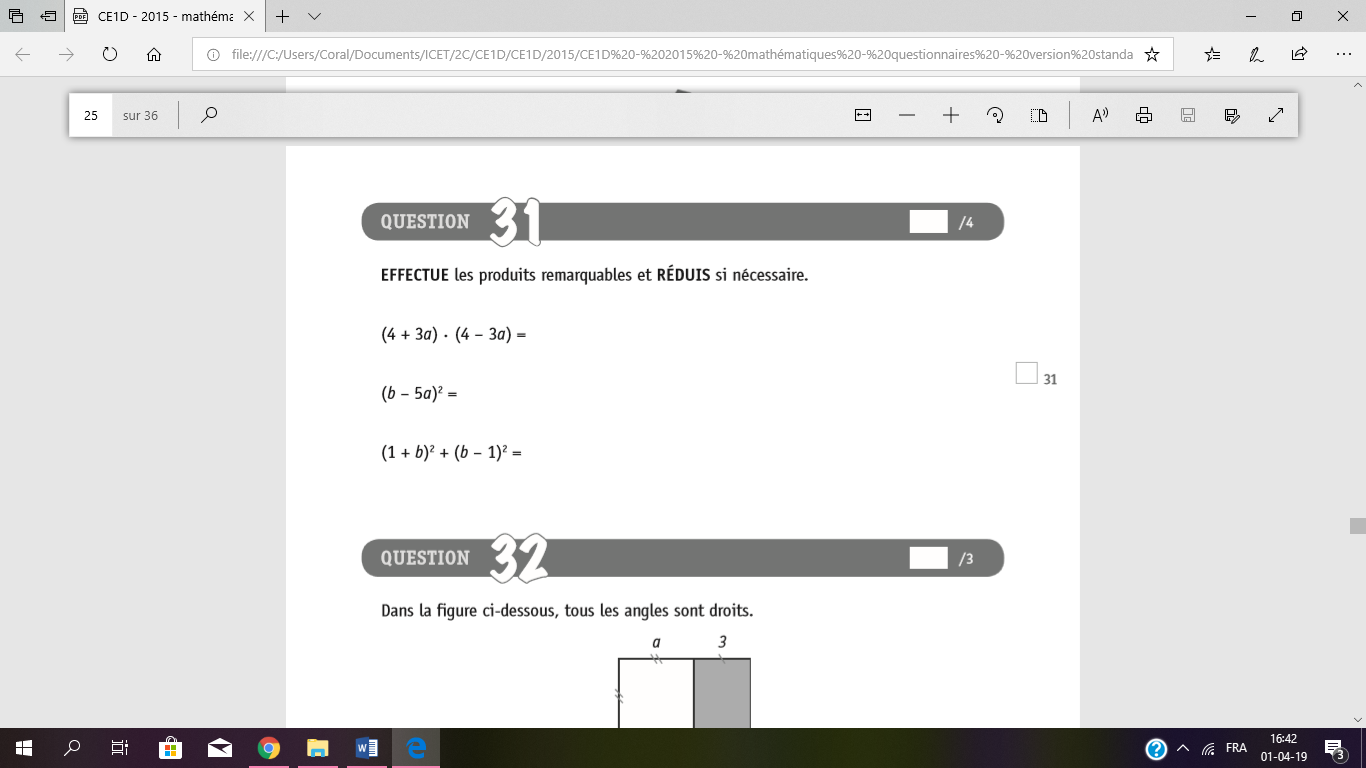 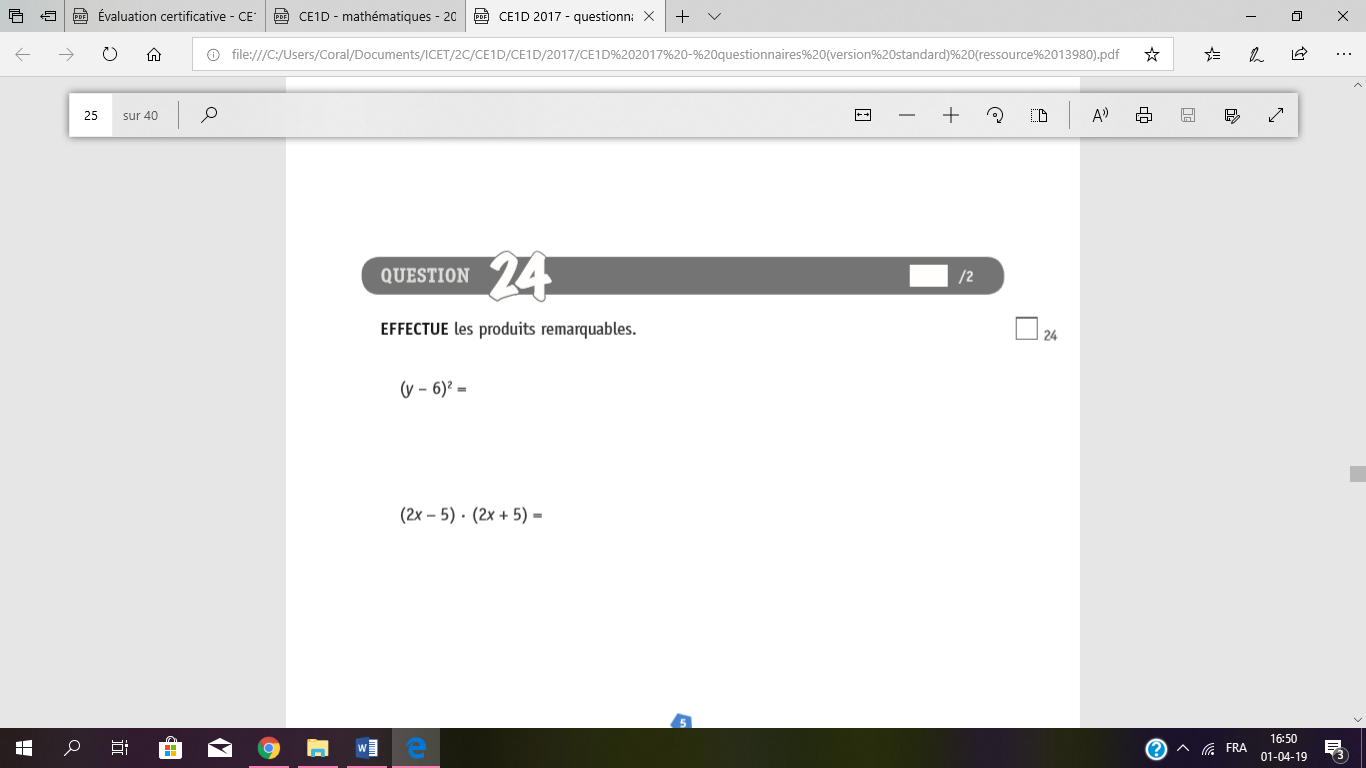 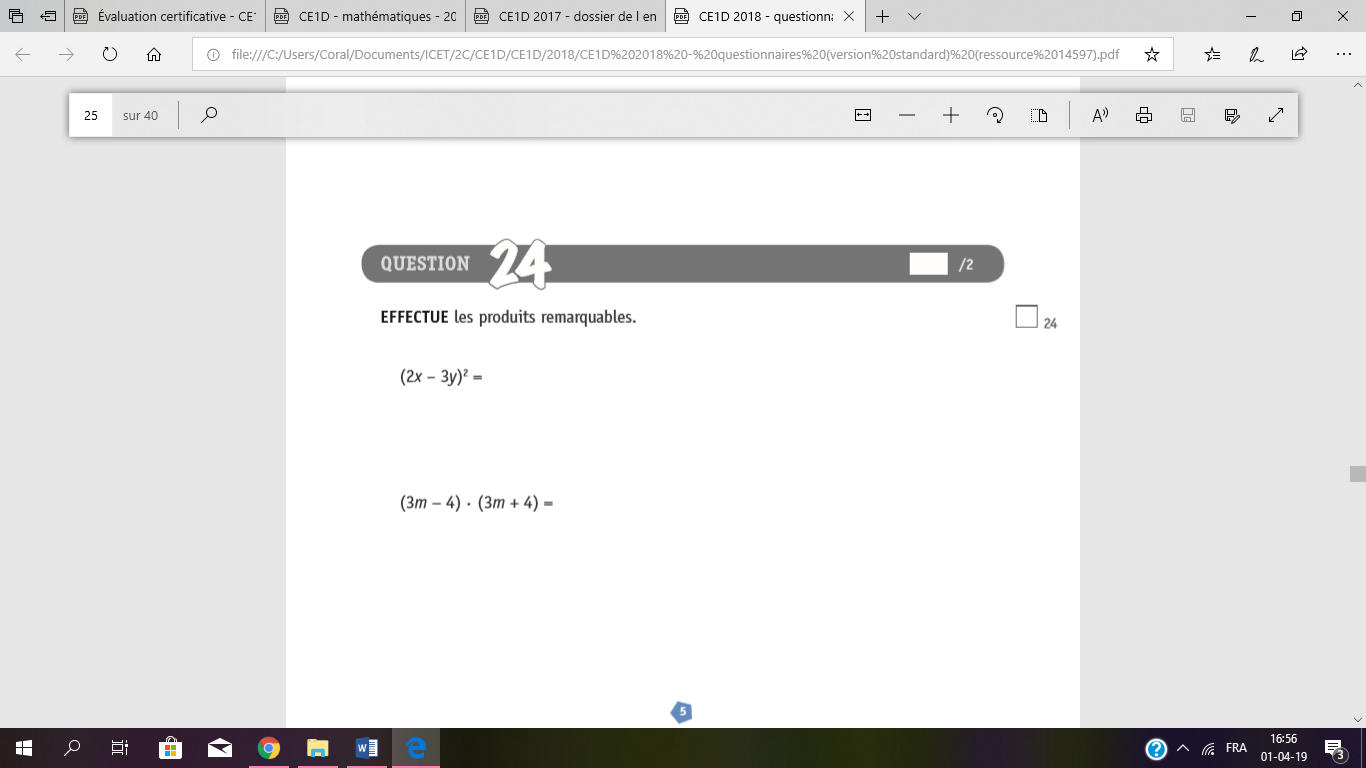 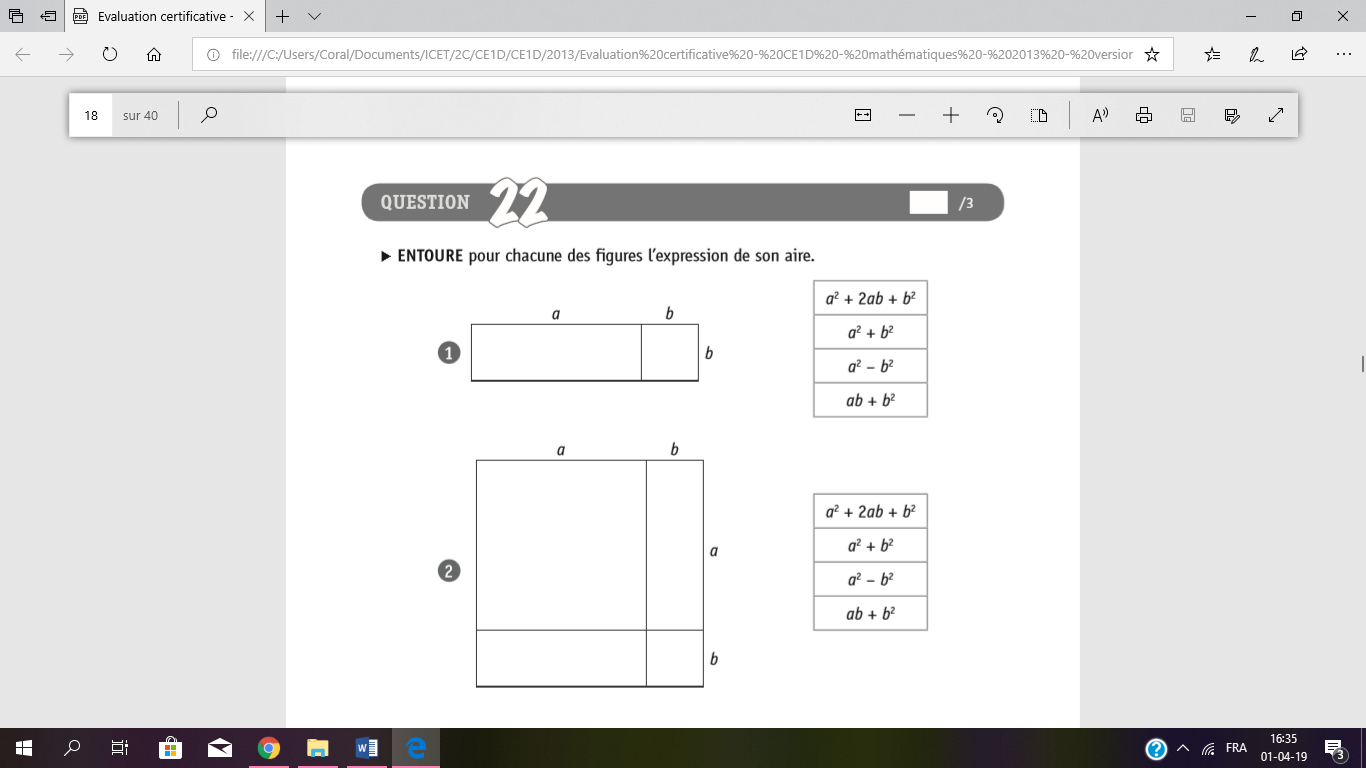 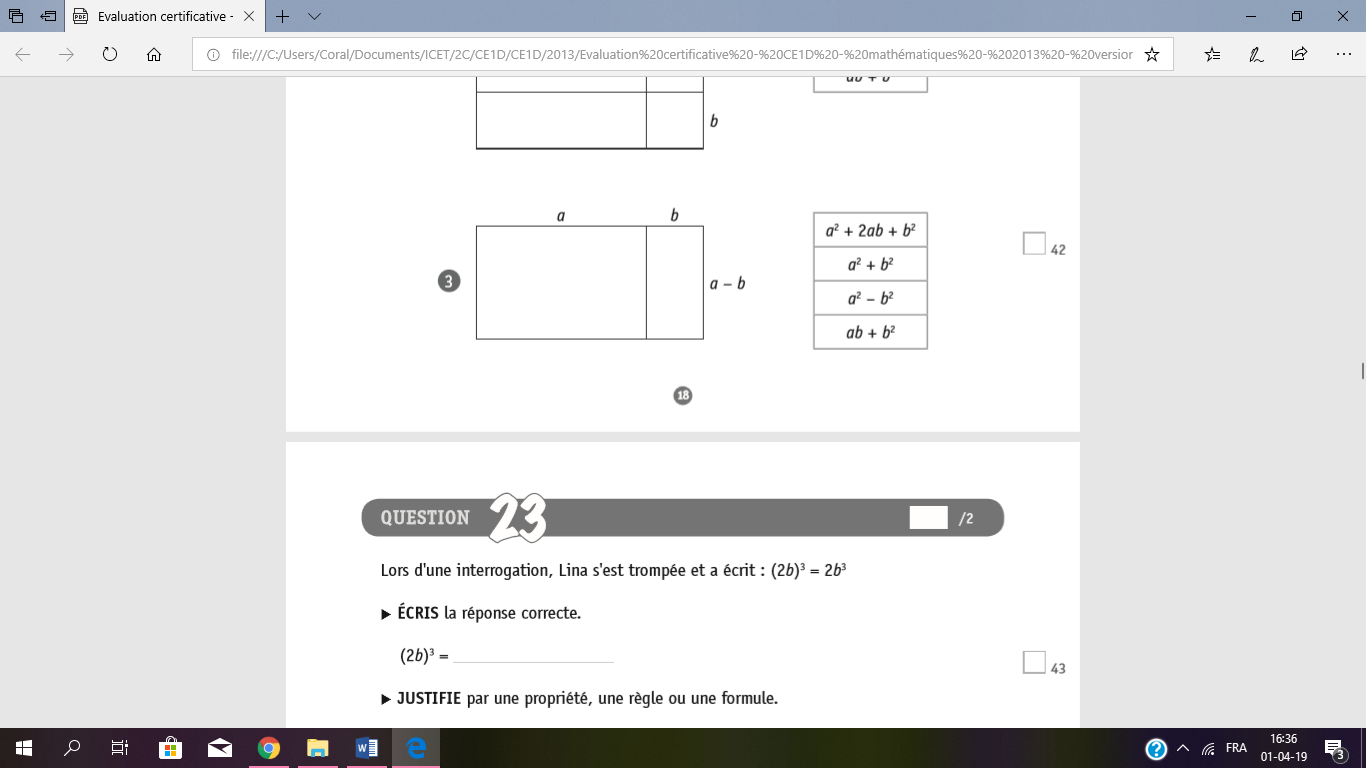 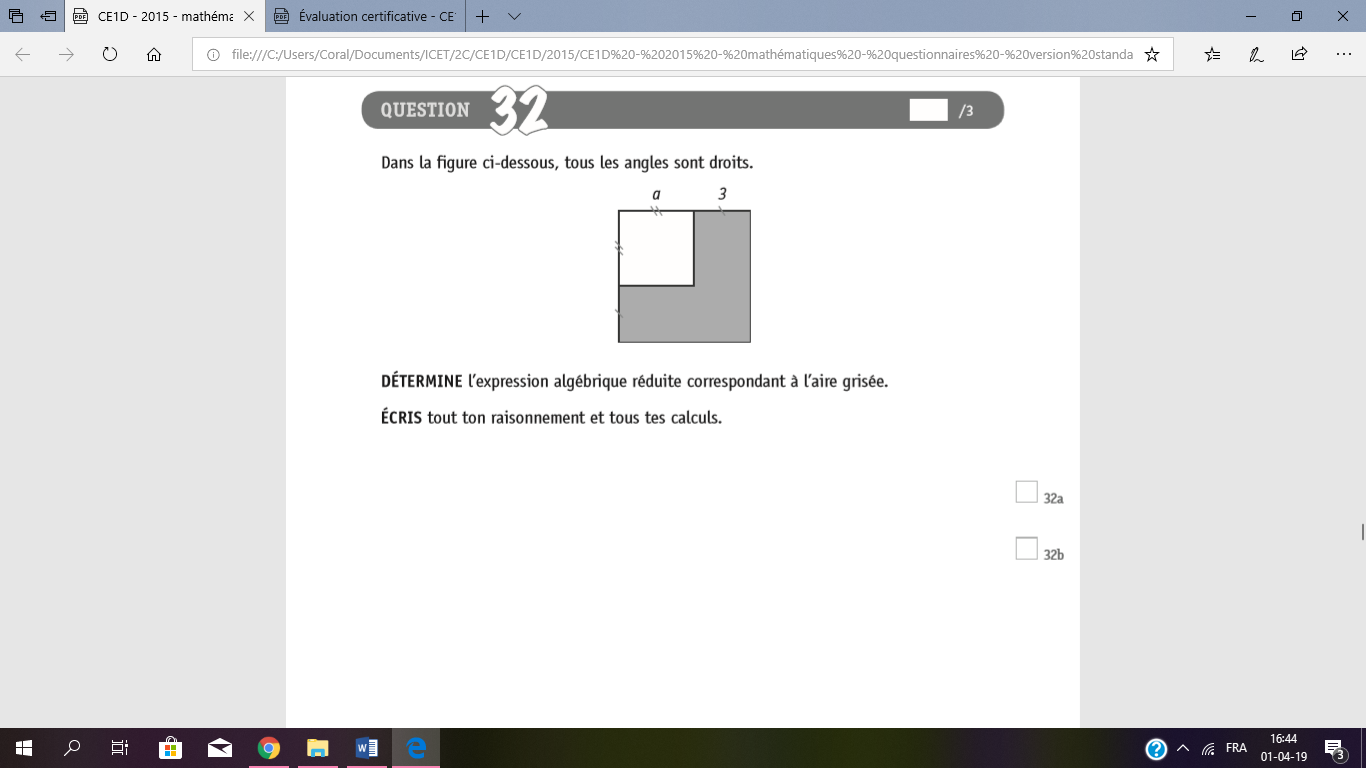 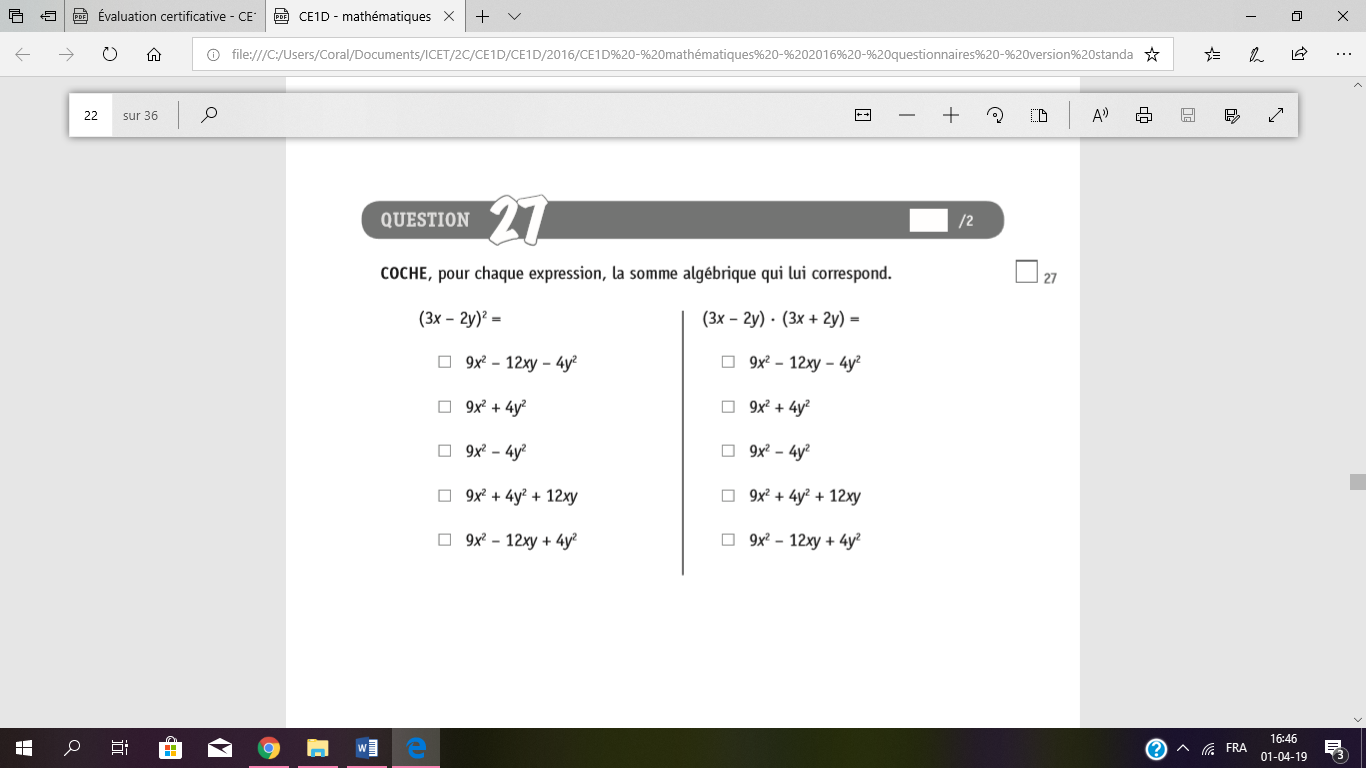 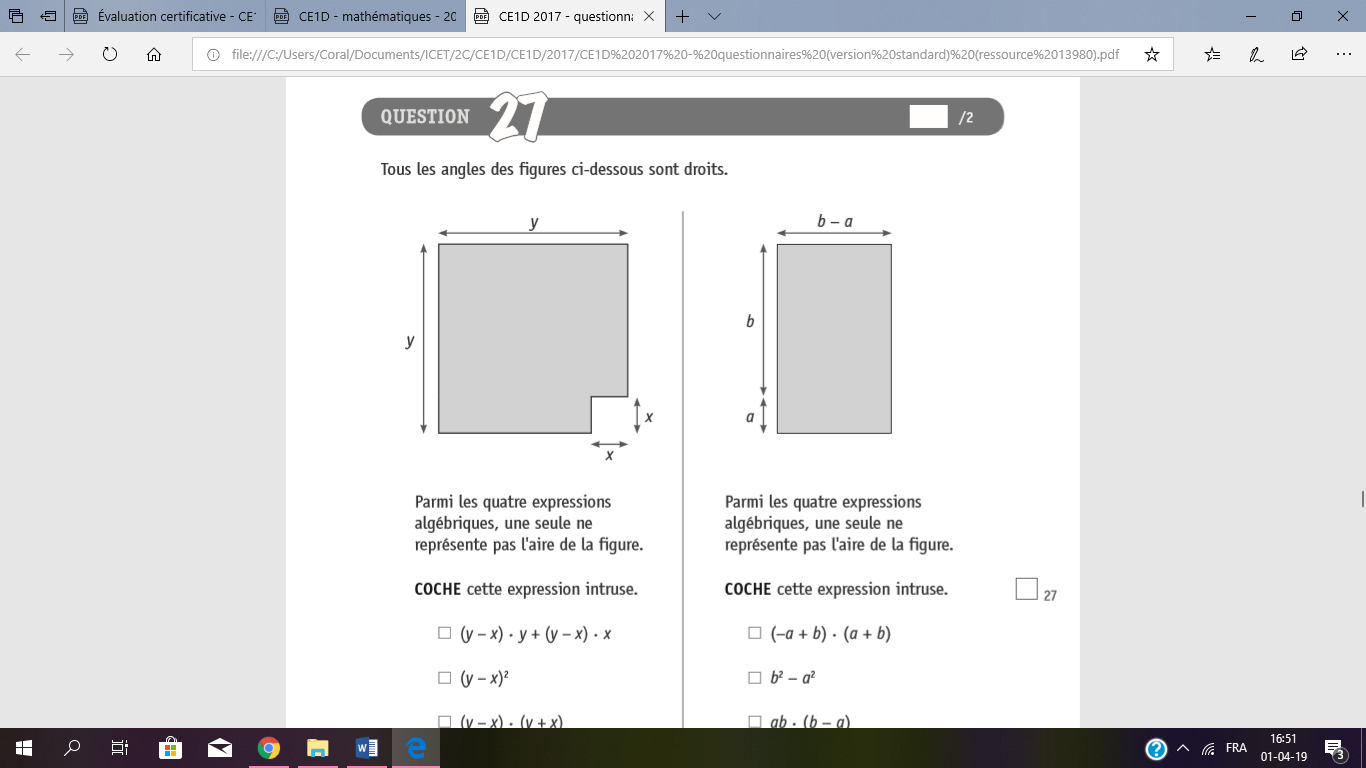 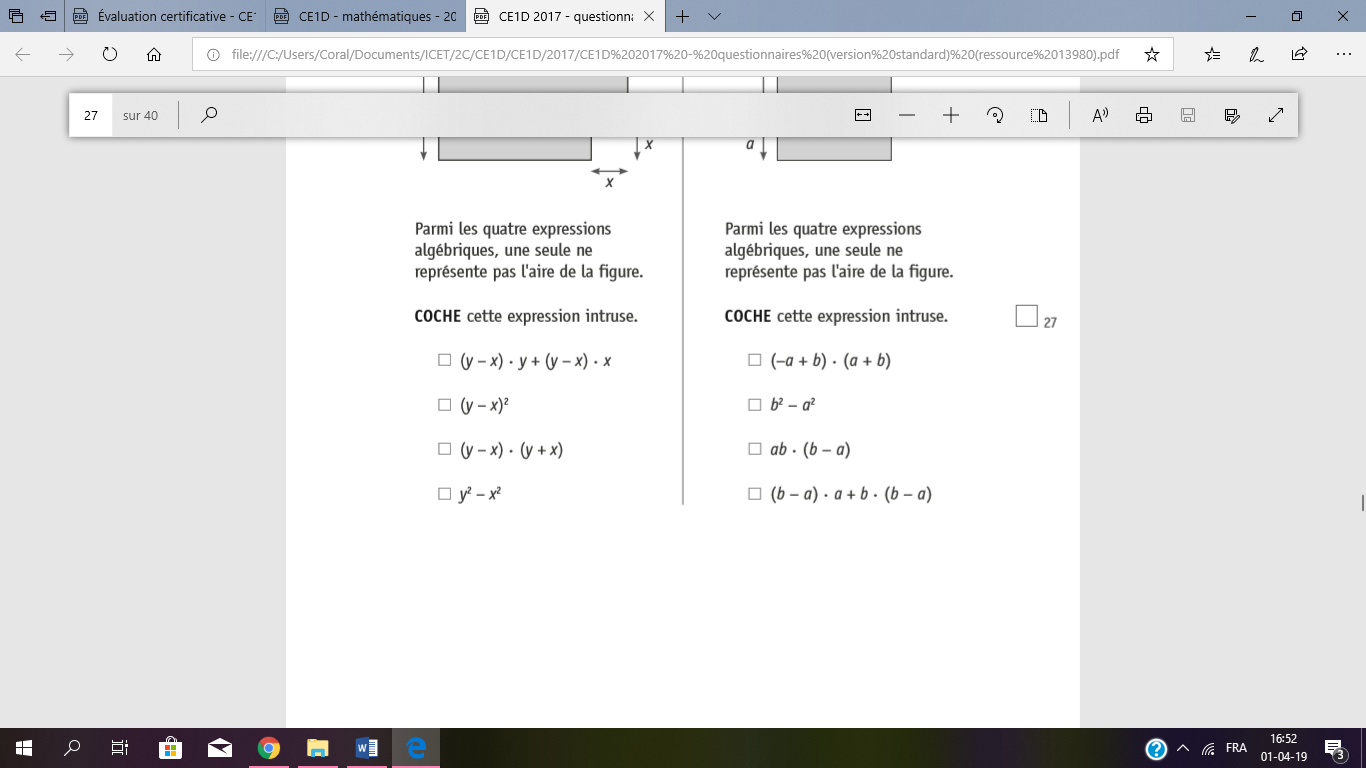 SolutionsQuestion 15(2b – 5)² = 4b² – 20b + 25(3x + 4) (3x – 4) = 9x² – 16(3 – 4x)² = 9 – 24x + 16x²(2m – 5) (2m + 5) = 4m² – 25(5a – 2b)² = 25a² – 4b²(3 + 2y) (3 – 2y) = 9 – 4y²(4 + 3a) (4 – 3a) = 16 – 9a²(b – 5a)² = b² – 10ab + 25a²(1 + b)² + (b – 1)² = 1 + 2b + b² + b² – 2b + 1 = 2b² + 2(y – 6)² = y² – 12y + 36(2x – 5) (2x + 5) = 4x² – 25(2x – 3y)² = 4x² – 12xy + 9y²(3m – 4) (3m + 4) = 9m² – 16Question 22ab + b²a² + 2ab + b²a² – b²Question 32(a + 3)² – a² = a² + 6a + 9 – a²	OU 3a + 3a + 3²	OU 3(a + 3) + 3a= 6a + 9Question 27(3x – 2y)² = 9x² – 12xy + 4y²(3x – 2y) (3x + 2y) = 9x² –  4y²Question 27(y – x)²ab (b – a)